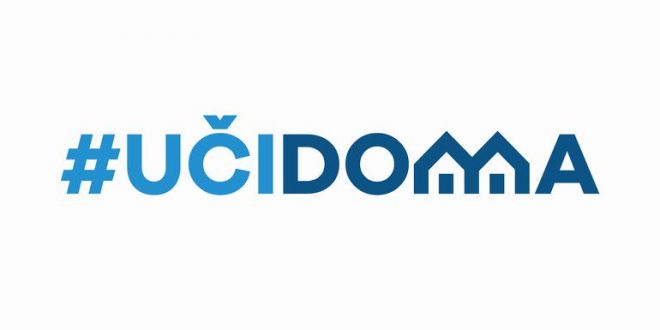 SEDMIČNI PLAN RADA PO PREDMETIMA ZA PERIOD 25.05.2020. – 29.05.2020.RAZRED I PREDMET: Matematika_____________   NASTAVNIK/CI: Marjana Nikolić, Zdravka Vreteničić, Erdemina Šabotić,                     Jelena Šćepanović, Aleksandra PetkovskiRAZRED I PREDMET: Matematika_____________   NASTAVNIK/CI: Marjana Nikolić, Zdravka Vreteničić, Erdemina Šabotić,                     Jelena Šćepanović, Aleksandra PetkovskiRAZRED I PREDMET: Matematika_____________   NASTAVNIK/CI: Marjana Nikolić, Zdravka Vreteničić, Erdemina Šabotić,                     Jelena Šćepanović, Aleksandra PetkovskiRAZRED I PREDMET: Matematika_____________   NASTAVNIK/CI: Marjana Nikolić, Zdravka Vreteničić, Erdemina Šabotić,                     Jelena Šćepanović, Aleksandra PetkovskiRAZRED I PREDMET: Matematika_____________   NASTAVNIK/CI: Marjana Nikolić, Zdravka Vreteničić, Erdemina Šabotić,                     Jelena Šćepanović, Aleksandra PetkovskiDANISHODIAKTIVNOSTISADRŽAJ/POJMOVINAČIN KOMUNIKACIJEPONEDELJAK25.05.2020.Sabiraju i oduzimaju dva broja iz prve deseticeRade zadatke u Udžbeniku,,Šta smo naučili’’, Udžbenik 86. i 87. stranaViber grupa svakog odjeljenja sa nastavnikom, www.učidoma e-mailUTORAK26.05.2020.Odrede nedostajući umanjilac ako su poznati umanjenik i razlikaRade zadatke u Udžbeniku,,Šta smo naučili’’, Udžbenik 88. i 89. stranaViber grupa svakog odjeljenja sa nastavnikom, www.učidoma e-mailSRIJEDA27.05.2020.Odrede koji je broj od kojeg veći/manjiRade zadatke u Udžbeniku,,Šta smo naučili’’, Udžbenik 90. i 91. stranaViber grupa svakog odjeljenja sa nastavnikom, www.učidoma e-mailČETVRTAK28.05.2020.Sabiraju i oduzimaju dva broja iz prve deseticeRade zadatke na nastavnom listićuSabiranje i oduzimanje brojevaViber grupa svakog odjeljenja sa nastavnikom, www.učidoma e-mailPETAK29.05.2020.----POVRATNA INFORMACIJA U TOKU SEDMICE